SÁNG KIẾN KINH NGHIỆM“MỘT SỐ GIẢI PHÁP CHỈ ĐẠO NHẰM NÂNG CAO CHẤT LƯỢNG CÁC HOẠT ĐỘNGGIÁO DỤC NGOÀI GIỜ LÊN LỚP CHO HỌC SINH TRƯỜNG TIỂU HỌC”  A -  MỞ ĐẦUI. Lí do chọn đề tài Trong thời đại ngày nay, khi nền kinh tế xã hội đang trên đà phát triển, đã có tác động mạnh mẽ đến sự hình thành và phát triển nhân cách của mỗi con người. Học sinh ngày nay có những phát triển mới hơn về “chất” trong quá trình học tập và rèn luyện, các em phải mạnh dạn hơn và tư duy tốt hơn, có những nhu cầu cao hơn nhằm khẳng định sự phát triển của bản thân. Chính vì vậy mà trong nhà trường phải nắm bắt đúng nhu cầu đó để tổ chức tốt các hoạt động nhằm đáp ứng nhu cầu, nguyện vọng của học sinh.Hoạt động giáo dục ngoài giờ lên lớp giúp các em nhận thức, định hướng đúng đắn về công việc làm của mình; có kĩ năng giao tiếp, ứng xử một cách chủ động sáng tạo; biết hợp tác, biết yêu tập thể, ghét lối sống ích kỷ, coi lao động là nghĩa vụ vinh quang... Thông qua những hoạt động hàng ngày, giúp các em giảm căng thẳng trong học tập, tạo cho các em có được tính tự tin trong giao tiếp, đồng thời giúp các em có được tâm thế thoải mái, sẵn sàng hoạt động, học tập. Từ đó kết hợp với hoạt động trên lớp thúc đẩy các em học tập đạt kết quả cao nhất. Mục tiêu của hoạt động giáo dục ngoài giờ lên lớp trong Trường Tiểu học là giúp học sinh củng cố, khắc sâu và phát triển những kiến thức mà học sinh đã được học qua các môn văn hoá. Tạo cơ hội cho học sinh bước đầu được tham gia vào đời sống cộng đồng, tập vận dụng những kiến thức đã học vào trong cuộc sống thực tiễn. Trên cơ sở đó, phát triển vốn tri thức phù hợp với lứa tuổi về các lĩnh vực đời sống xã hội cho học sinh, góp phần phát triển nhân cách toàn diện cho các em.Tạo cơ hội cho học sinh được thực hành, trải nghiệm trong các tình huống của cuộc sống, phát triển ở học sinh các kĩ năng sống cần thiết, phù hợp với lứa tuổi như: kĩ năng trình bày suy nghĩ, kĩ năng giao tiếp, kĩ năng tìm kiếm và xử lí thông tin, kĩ năng tư duy sáng tạo, kĩ năng hợp tác nhóm, …Hoạt động giáo dục ngoài giờ lên lớp là cơ hội hợp tác giữa các lực lượng trong và ngoài nhà trường, là điều kiện, là phương tiện để phát huy sức mạnh của cộng đồng cùng tham gia vào quá trình giáo dục của nhà trường.Thông qua hoạt động giáo dục ngoài giờ lên lớp đã củng cố, mở rộng, khắc sâu kiến thức về văn hóa - khoa học kĩ thuật cho học sinh; trực tiếp rèn luyện phẩm chất nhân cách, tài năng, xu hướng nghề nghiệp cho học sinh để cho học sinh có niềm tin và hành động theo những chuẩn mực đạo đức; tạo điều kiện cho học sinh hòa nhập cuộc sống với cộng đồng xã hội, rèn luyện một số kỹ năng giao tiếp, ứng xử, tự quản, tự tổ chức các hoạt động của cá nhân và tập thể; phát huy vai trò của nhà trường và đời sống xã hội, tạo điều kiện để các lực lượng ngoài xã hội cùng tham gia và xây dựng nhà trường.Qua thực tế cho thấy hoạt động giáo dục ngoài giờ lên lớp còn nhiều hạn chế như: làm theo phong trào, qua loa, chiếu lệ, nói chính xác hơn còn xem nhẹ vai trò của hoạt động này, nếu có tổ chức thì chỉ mang tính hình thức, đối phó. Nội dung còn đơn điệu, chưa khắc sâu vào ý thức học sinh nên dẫn đến chất lượng và hiệu quả giáo dục chưa cao. Muốn làm tốt công tác giáo dục ngoài giờ lên lớp, người  cán bộ quản lý nhà trường phải nhận thức rõ vai trò của hoạt động này, coi đó là một trong những công tác trọng tâm của nhà trường để đề ra biện pháp chỉ đạo cho phù hợp.  Khi được phân công nhiệm vụ trong Ban giám hiệu nhà trường là trực tiếp chỉ đạo các hoạt động Giáo dục ngoài giờ lên lớp, tôi luôn trăn trở tìm tòi để  từng bước nâng cao hiệu quả hạt động của công tác này và qua những năm gần đây đã có những kết quả rất phấn khởi.  Chính vì vậy tôi đã mạnh dạn chọn đề tài sáng kiến kinh nghiệm: “Một số giải pháp chỉ đạo nhằm nâng cao chất lượng các hoạt động giáo dục ngoài giờ lên lớp cho học sinh trường Tiểu học Hải Hòa” để nghiên cứu, chia sẻ cùng đồng nghiệp và tiếp tục rút kinh nghiệp trong công tác quản lý.II. Mục đích nghiên cứu:Khảo sát thực trạng hoạt động giáo dục ngoài giờ lên lớp ở trường Tiểu học Hải Hòa. Từ đó đề xuất một số biện pháp thực hiện nhằm nâng cao chất lượng hoạt động GDNGLL nói riêng và chất lượng giáo dục toàn diện cho học sinh trong nhà trường nói chung.III. Đối tượng nghiên cứu :Công tác chỉ đạo của Phó Hiệu trưởng, công tác dạy và học của giáo viên và học sinh trong việc thực hiện hoạt động GDNGLL ở trường Tiểu học Hải Hòa - Tĩnh Gia -  Thanh Hóa trong những năm gần đây. Kể từ năm học 2016 -2017.IV . Phương pháp nghiên cứu : +  Phương pháp đọc sách : Mục đích: Để nghiên cứu, thu thập tài liệu có liên quan đến công tác hoạt động giáo dục NGLL.Cách thức tiến hành :Tìm đọc, phân tích các văn bản, văn kiện, chủ trương, sách báo và các tài liệu, sáng kiến về công tác hoạt động giáo dục NGLL trong trường học phổ thông.+  Phương phápTrò chuyện:Mục đích: Nhằm nghiên cứu thực trạng và thu thập tư liệu, thông tin về công tác hoạt động giáo dục NGLL tại trường.Cách thức tiến hành : Trò chuyện trực tiếp với giáo viên, Ban đại diện hội cha mẹ học sinh, các tổ chức đoàn thể trong nhà trường và địa phương.+  Phương pháp điều tra viếtMục đích: Thu thập ý kiến chủ quan của đối tượng được điều tra về công tác hoạt động giáo dục NGLL tại trường để có cơ sở nhận xét một cách tổng quát về vấn đề cần nghiên cứu.Cách tiến hành :+ Điều tra thăm dò bằng hệ thống câu hỏi mở đối với giáo viên và học sinh về hoạt động giáo dục NGLL tại trường.+ Điều tra đi sâu bằng câu hỏi đóng đối với Hội CMHS, các đoàn thể trong và ngoài nhà trường về biện pháp phối hợp hoạt động giáo dục NGLL trong nhà trường.+ Phương pháp thống kê: Sử dụng thống kê để xử lí các tài liệu, số liệu thu thập được.                                      B - NỘI DUNGI. Cơ sở lí luận.Trong Chương 3 – Điều 2 - Luật giáo dục Việt Nam năm 2005 đã quy định như sau: “Mục tiêu giáo dục là đào tạo con người Việt Nam phát triển toàn diện, có đạo đức, tri thức, sức khỏe, thẩm mỹ và nghề nghiệp, trung thành với lí tưởng độc lập dân tộc và chủ nghĩa xã hội; hình thành và bồi dưỡng nhân cách, phẩm chất và năng lực của công dân, đáp ứng yêu cầu của sự nghiệp xây dựng và bảo vệ Tổ quốc.” Để cụ thể hóa mục tiêu giáo dục đó, Khoản 1 Điều 29 Điều lệ trường tiểu học 2010 đã nói rõ: “ Hoạt động giáo dục bao gồm hoạt động giáo dục trong giờ lên lớp và hoạt động giáo dục ngoài giờ lên lớp nhằm rèn luyện đạo đức, phát triển năng lực, bồi dưỡng năng khiếu, giúp đỡ học sinh yếu kém phát triển phù hợp đặc điểm tâm lí, sinh lí lứa tuổi học sinh tiểu học”. Như vậy, hoạt động giáo dục trong trường Tiểu học được chia thành hai bộ phận: Hoạt động giáo dục trong giờ lên lớp; Hoạt động giáo dục ngoài giờ lên lớp.Hoạt động giáo dục trong giờ lên lớp được tiến hành thông qua việc dạy học các môn học bắt buộc và tự chọn trong chương trình giáo dục phổ thông cấp Tiểu học do Bộ trưởng Bộ Giáo dục ban hành. (Khoản 2- Điều 29 Điều lệ trường tiểu học 2010).Hoạt động giáo dục ngoài giờ lên lớp bao gồm hoạt động ngoại khóa, hoạt động vui chơi, thể dục thể thao, tham quan du lịch, giao lưu văn hóa, văn nghệ, hoạt động bảo vệ môi trường; lao động công ích và các hoạt động xã hội khác. được tiến hành thông qua việc dạy học các môn học bắt buộc và tự chọn             (Khoản 3- Điều 29 Điều lệ trường tiểu học 2010).Hoạt động ngoài giờ lên lớp trong trường Tiểu học là hoạt động mang tính chất pháp chế được quy định trong các văn bản pháp quy của Nhà nước và Bộ Giáo dục Đào tạo.  Do yêu cầu thực tiễn giáo dục và đào tạo, hoạt động giáo dục, dạy học trong trường học ngày càng phức tạp, đa dạng. Trên cơ sở đó, người cán bộ quản lý nhà trường rút kinh nghiệm, cải tiến cơ chế quản lý và hoàn thiện chu trình quản lý mới phù hợp hơn, đảm bảo nâng cao chất lượng và hiệu quả giáo dục, đào tạo trong nhà trường. Như vậy các hoạt động giáo dục trong nhà trường tiểu học bao gồm hoạt động dạy học và hoạt động giáo dục ngoài giờ lên lớp. Hai hoạt động này gắn bó hữu cơ với nhau trong quá trình giáo dục. Hoạt động này góp phần bổ sung cho hoạt động kia vận động và phát triển và cùng thực hiện chung một mục đích là giáo dục học sinh trở thành những con người mới XHCN. Hoạt động ngoài giờ lên lớp là một hoạt động giáo dục cơ bản được thực hiện một cách có mục đích, có kế hoạch, có tổ chức nhằm thực thi quá trình đào tạo nhân cách học sinh, đáp ứng những yêu cầu đa dạng của đời sống xã hội. Hoạt động giáo dục ngoài giờ lên lớp do nhà trường quản lí, tiến hành ngoài giờ dạy học trên lớp theo chương trình, kế hoạch dạy học. Nó được tiến hành xen kẽ hoặc nối tiếp chương trình dạy học trong phạm vi nhà trường hoặc trong đời sống xã hội do nhà trường chỉ đạo, diễn ra trong suốt năm học và cả thời gian nghỉ.Ngày 22 tháng 7 năm 2008, Bộ Giáo dục và Đào tạo đã có chỉ thị số 40/2008/CT-BGDĐT về việc phát động phong trào thi đua “Xây dựng trường học thân thiện, học sinh tích cực” trong các trường phố thông giai đoạn 2008- 2013,  để thực hiện tốt phong trào này đòi hỏi phải thực hiện tốt tất cả các mặt giáo dục trong nhà trường theo 5 nội dung  đã quy định mà điều cần quan tâm là việc nâng cao chất lượng giáo dục ngoài giờ lên lớp cho học sinh mà từ trước đến nay chúng ta còn xem nhẹ.II. Thực trạng1.Thuận lợi, khó khăn của việc tổ chức các hoạt động giáo dục ngoài giờ lên lớp: Trường Tiểu học Hải Hòa là trường chuẩn Quốc gia mức độ 2, tập thể Cán bộ quản lý - Giáo viên - Công nhân viên luôn nhiệt tình và trách nhiệm, khắc phục mọi khó khăn để hoàn thành nhiệm vụ; xây dựng được khối đoàn kết nhất trí trong nhà trường, thực hiện tốt nhiệm vụ chính trị của ngành. Đội ngũ giáo viên có tay nghề vững vàng, trình độ khá đồng đều.  Nhà trường luôn nhận được sự quan tâm tạo điều kiện của các cấp ủy Đảng và chính quyền địa phương và các tổ chức đoàn thể, sự chung tay ủng hộ của các bậc phụ huynh học sinh .Tuy nhiên, hiện nay, nhìn chung hoạt động giáo dục ngoài giờ lên lớp ở chưa thực sự được coi trọng và chưa chủ động xây dựng  nhiều kế hoạc hoạt động mà  chủ yếu là dựa trên hướng dẫn chỉ đạo của ngành, kế hoạch hoạt động năm học của trường và chương trình hoạt động của Đội Thiếu niên tiền phong.Riêng trường Tiểu học Hải Hòa thì việc giáo dục học sinh bằng các hoạt động giáo dục ngoài giờ lên lớp nhiều năm nay được thực hiện một cách nghiêm túc, nhưng vẫn còn một số giáo viên nhận thức chưa đầy đủ nên còn coi nhẹ hoạt động  này và chủ yếu  tập trung vào việc giáo dục học sinh qua hình thức học trên lớp. Có những giáo viên lập kế hoạch hoạt động còn sơ sài, nắm chưa vững phương pháp tổ chức các hoạt động, hoặc phương pháp sử dụng còn cứng nhắc, không linh hoạt nên hiệu quả giáo dục còn chưa cao, vẫn còn còn một số giáo viên chưa thật sự chú trọng đến việc giáo dục cho học sinh bằng các hoạt động giáo dục ngoài giờ lên lớp, ít hướng dẫn các em áp dụng kiến thức của từng bài học vào thực tế cuộc sống, học chưa đi đôi với hành. Cụ thể: Học sinh vẫn còn thụ động trong các hoạt động giáo dục tập thể do trường, lớp tổ chức, chưa mạnh dạn phát biểu hay tham gia các trò chơi….  Công tác hoạt động giáo dục ngoài giờ lên lớp của nhà trường nói chung còn nhiều tồn tại  như: Các phương pháp tổ chức các hoạt động chưa được tốt, học sinh chưa thấy được tác dụng, hiệu quả của các phương pháp trong việc rèn luyện bản thân. Giáo viên chủ nhiệm chưa xây dựng  được kế hoạch hoạt động giáo dục ngoài giờ lên lớp cụ thể hàng tháng, hàng tuần phù hợp với đặc điểm, tình hình riêng của lớp mình, ít quan tâm và đầu tư công  sức vào các hoạt động giáo dục ngoài giờ lên lớp, gần như cho rằng hoạt động giáo dục ngoài giờ lên lớp đó là nhiệm vụ, là hoạt động của tổ chức đoàn thể  nhất là Liên đội và Tổng phụ trách Đội.Những hình thức hoạt động được lập đi lập lại theo hàng năm, thiếu sự phong phú, mới lạ, nên chưa thật sự mang lại hiệu quả, một số hoạt động còn mang tính hình thức nên không tạo động lực thúc đẩy giáo dục trên lớp.Ý thức tham gia các hoạt động của học sinh chưa cao, nhiều em còn thường xuyên không tham gia các hoạt động hoặc tham gia một cách thụ động.2. Thực trạng của việc tổ chức các hoạt động giáo dục ngoài giờ lên lớp Nhìn chung, hoạt động giáo dục ngoài giờ lên lớp ở Trường Tiểu học Hải Hòa vẫn chưa phát huy được hết ý nghĩa thực chất của nó đối với việc nâng cao chất lượng giáo dục toàn diện, việc thực hiện chưa được đồng bộ, thống nhất, chưa có chiều sâu. Nội dung chương trình hoạt động giáo dục ngoài giờ lên lớp còn đơn điệu, cứng nhắc chưa thực sự đáp ứng được nhu cầu thực tế trong tình hình hiện nay.Kết quả Khảo sát đánh giá các hoạt động ngoài giờ lên lớp của học sinh khối 4,5 và chất lượng Giáo dục học sinh cuối năm học 2016- 2017 như sau:Qua các bảng thống kê trên, không những việc tổ chức các hoạt động Giáo dục ngoài giờ chưa hiệu quả mà chất lượng giáo dục qua việc đánh giá môn học và các hoạt động giáo dục, đánh giá năng lực và phẩm chất chưa đáp ứng được kế hoạch đã đặt ra. Trước thực trạng trên, là Phó Hiệu trưởng được phân công trực tiếp phụ trách hoạt động giáo dục Ngoài giờ lên lớp, tôi thấy rõ tầm quan trọng của hoạt động giáo dục Ngoài giờ lên lớp, cần có một định hướng đúng đắn, một kế hoạch khả thi để chỉ đạo cho giáo viên và học sinh. Tôi đã cùng với Ban chỉ đạo hoạt động giáo dục Ngoài giờ lên lớp tìm ra giải pháp, cách thức để nâng cao hoạt động giáo dục Ngoài giờ lên lớp ( GD NGLL) ở trường Tiểu học Hải Hòa. III. Các giải pháp chỉ đạo tổ chức các hoạt động GD NGLL :1. Bồi dưỡng đội ngũ giáo viên trong tổ chức các hoạt động GD NGLL:Như ta thường nói: “Trò giỏi ắt phải có thầy giỏi” “không thầy đố mày làm nên”. Trong công tác giáo dục học sinh, trình độ chuyên môn và năng lực của thầy cô là quan trọng nhất, thầy hình thành kỹ năng, nhân cách, lối sống, những yếu tố đó học sinh được học tập từ thầy cô của mình. Việc bồi dưỡng cho đội ngũ giáo viên về tổ chức các hoạt động giáo dục ngoài giờ lên lớp, vì vậy, là rất cần thiết.Muốn nâng cao chất lượng hoạt động giáo dục Ngoài giờ lên lớp thì trước hết phải có những tác động làm cho mọi thành viên trong nhà trường (kể cả nhân viên bảo vệ ) hiểu rõ vai trò, vị trí của hoạt động giáo dục Ngoài giờ lên lớp để từ đó tích cực tham gia vào hoạt động này. Xác định như vậy nên ngay đầu năm học 2017 – 2018, tôi đã thành lập Ban chỉ đạo hoạt động giáo dục Ngoài giờ lên lớp để cùng bàn bạc tìm ra biện pháp, cách thức để nâng cao hoạt động giáo dục Ngoài giờ lên lớp ở trường Tiểu học Hải Hòa, gồm các cốt cán, trưởng các tổ chức đoàn thể và những giáo viên có năng lực và trách nhiệm trong tổ chức các phong trào hoạt động. Trong đó, Phó hiệu trưởng là trưởng ban, Tổng phụ trách đội là phó ban và các thành viên tích cực khác.Tôi đã tuyên truyền để mọi người hiểu rõ: Chất lượng dạy học là một quá trình toàn diện, nó không chỉ đánh giá xếp loại về mặt trí dục mà còn đánh giá xếp loại căn cứ vào hoạt động giáo dục Ngoài giờ lên lớp. Qua đó, tôi nâng cao nhận thức cho đội ngũ cán bộ, giáo viên và công nhân viên thấy được trách nhiệm, vai trò của từng tổ khối, từng thành viên trong nhà trường với việc rèn luyện và tổ chức vui chơi lành mạnh cho học sinh.Khi triển khai, tổ chức mỗi hoạt động giáo dục Ngoài giờ lên lớp, tôi đều mở rộng, phát huy tính tích cực dân chủ qua buổi họp định kỳ của Hội đồng sư phạm nhà trường hàng tháng. Để khuyến khích mọi thành viên trong nhà trường cùng sáng tạo, tìm ra những cách làm sinh động mang tính khả thi, đồng thời dựa vào thực tế của nhà trường để hoạt động cho phù hợp với điều kiện và khả năng thực hiện của toàn trường, của học sinh theo từng khối lớp… Chẳng hạn, khi tổ chức chơi các trò chơi dân gian, cần chú ý đến mức độ khó, dễ của trò chơi, điều kiện sân chơi sao cho đảm bảo an toàn, hiệu quả; còn tổ chức “Đố vui học tập” thì hệ thống câu hỏi phải phù hợp với hiểu biết của học sinh từng khối lớp…2. Chỉ đạo xây dựng kế hoạch Giáo dục ngoài giờ lên lớp:Căn cứ vào Hướng dẫn của Bộ, Sở, Phòng Giáo dục và Đào tạo, căn cứ vào điều kiện, hoàn cảnh thực tế của nhà trường để xây dựng kế hoạch tổ chức hoạt động GD NGLL trong năm học một cách cụ thể. Trong kế hoạch phải xác định được mục đích, yêu cầu, nhiệm vụ cụ thể, chỉ tiêu phấn đấu và định hướng hoạt động tránh qua loa vài dòng chung chung.a. Các bước lập kế hoạch :Họp Ban chỉ đạo hoạt động giáo dục Ngoài giờ lên lớp để lên kế hoạch tháng, năm. Kế hoạch hoạt động giáo dục Ngoài giờ lên lớp dựa vào Chỉ thị nhiệm vụ năm học, kế hoạch của Đoàn - Đội, kế hoạch Chữ thập đỏ, kế hoạch xây dựng “ Trường học thân thiện - Học sinh tích cực”... Ban chỉ đạo hoạt động giáo dục Ngoài giờ lên lớp cùng bàn bạc, thảo luận để xây dựng nội dung các hoạt động giáo dục Ngoài giờ lên lớp cho từng tháng một cách tổng thể (nội dung các hoạt động giáo dục Ngoài giờ lên lớp tháng sẽ được cụ thể qua từng tuần).Kế hoạch hoạt động giáo dục Ngoài giờ lên lớp được thông qua Chi bộ, Hội nghị Cán bộ - Công chức để mọi thành viên trong nhà trường có định hướng trước về các hoạt động giáo dục Ngoài giờ lên lớp, thời gian tổ chức của từng tháng.Họp Ban chỉ đạo để xây dựng kế hoạch tháng hoạt động giáo dục Ngoài giờ lên lớp: Dựa vào kế hoạch tổng thể mà Ban chỉ đạo đã thống nhất xây dựng, Tổng phụ trách Đội và phụ trách Văn thể chịu trách nhiệm cụ thể hóa thành kế hoạch tháng (nội dung, biện pháp thực hiện, chuẩn bị, phân công) …Kế hoạch hoạt động giáo dục Ngoài giờ lên lớp được thông qua Hội đồng sư phạm nhà trường định kỳ hàng tháng để cho mọi thành viên trong nhà trường cùng thảo luận, bổ sung cho kế hoạch phù hợp với điều kiện của nhà trường và mang tính  khả thi. b. Nội dung và giải pháp thực hiện kế hoạch hoạt động giáo dục Ngoài giờ lên lớp:Với yêu cầu của Bộ Giáo dục và Đào tạo, mỗi giáo viên phải thực hiện hoạt động giáo dục Ngoài giờ lên lớp 4 tiết/ tháng. Theo kế hoạch mỗi giáo viên phải thực hiện hoạt động giáo dục Ngoài giờ lên lớp 4 tiết/ tháng, ngoài ra còn phải đảm bảo 100% học sinh nắm vững bài thể dục giữa giờ và hai bài múa tập thể tại sân trường vào giờ ra chơi.Tổng phụ trách Đội kết hợp với giáo viên chủ nhiệm lớp có trách nhiệm hướng dẫn, uốn nắn, sửa chữa những sai sót các động tác thể dục của bài thể dục giữa giờ và bài múa hát sân trường để cho học sinh tập đúng, đều và đẹp. ( Bởi, các động tác thể dục tập không đúng sẽ phản tác dụng ). Đồng thời bố trí cho những học sinh nòng cốt khối 4 - 5 đứng làm mẫu trước đội hình của khối lớp 1, 2.Sinh hoạt tập thể : chơi trò chơi dân gian, múa hát, kể chuyện … quản trò là lớp trưởng hay phó văn thể của lớp ( khối 1 -2 - 3 có đội viên lớp 4 - 5 hướng dẫn )Phát thanh măng non : tổ chức vào thứ sáu hàng tuần, đội phát thanh “ măng non “ được thành lập theo lớp (chủ yếu là lớp 4 - 5). Nội dung phát thanh là tìm hiểu về Đội – Sao nhi đồng, thông tin về Đội - Sao, gương “ Người tốt - Việc tốt “( Báo Thiếu niên tuần ), văn nghệ, đố vui học tập, đố vui chữ thập đỏ, tuyên truyền …Tổng phụ trách Đội có trách nhiệm chuẩn bị nội dung, chọn bài đọc phù hợp với chủ đề trong tháng/ tuần. Đội phát thanh lớp chuẩn bị các tiết mục văn nghệ, câu hỏi đố vui. Phụ trách Y tế học đường chuẩn bị nội dung tuyên truyền về phòng chống các bệnh, tìm hiểu về cây thuốc nam.Hoạt động giữa giờ của học sinh dưới sự giám sát của giáo viên trực và đội xung kích chữ thập đỏ. Khi kết thúc các hoạt động giữa giờ, giáo viên trực tuần nhận xét, đánh giá, thông báo điểm trước trường và ghi vào sổ trực để xếp loại thi đua cho các lớp và giáo viên chủ nhiệm .Trong giờ ra chơi giữa giờ, cùng với việc tổ chức cho học sinh tham gia tập thể dục giữa giờ, múa hát tập thể, hướng dẫn và khuyến khích các em chơi các trò chơi dân gian (thời gian các em chơi tự do)- Đưa kế hoạch hoạt động ra bàn bạc thống nhất trong Ban chỉ đạo, đội ngũ cán bộ cốt cán, sau đó triển khai trong hội đồng sư phạm cùng với kế hoạch năm học. Nhằm:+  Thống nhất nội dung hoạt động.+  Bàn biện pháp thực hiện tích cực.+  Từng bộ phận có kế hoạch cụ thể.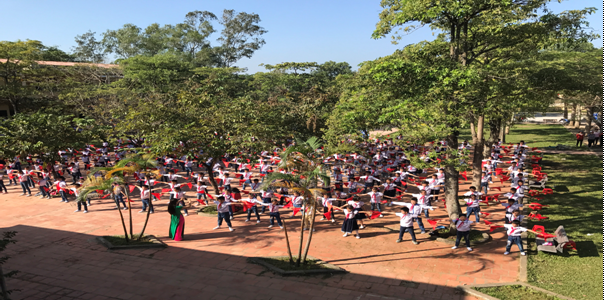  Hoạt động múa hát sân trường giờ ra chơic/ Phân công cụ thể, phối kết hợp phân công cho từng thành viên trong nhà trường thực hiện các nội dung hoạt động giáo dục Ngoài giờ lên lớp như sau:+ Giáo viên chủ nhiệm : Thực hiện nội dung chương trình theo kế hoạch, giảng dạy an toàn giao thông, đôn đốc, hướng dẫn học sinh tham gia các hoạt động lớn khi nhà trường tổ chức.+ Tổng phụ trách Đội : Nghiên cứu, lồng ghép phù hợp chương trình vào các buổi sinh hoạt Sao - Đội và Chào cờ đầu tuần. Tổ chức các hội thi như: Hội thi làm lồng đèn vui Trung thu, Văn nghệ, thể dục thể thao, trò chơi dân gian, các hội thi kỹ năng sống, vẽ tranh theo các chủ đề, viết thư UPU, Kể chuyện về tấm gương đạo đức Hồ Chí Minh tại buổi tiết chào cờ đầu tuần, Hội thi nghi thức Đội, các hoạt động thi ứng xử tình huống giao tiếp trong Đội viên, hoạt động đóng kịch, xây dựng tiểu phẩm theo chủ đề …d/ Đẩy mạnh Hoạt động Đội-Sao :        Ngoài kế hoạch sinh hoạt Đội - Sao của Tổng phụ trách phải thực hiện hàng tuần, các lớp còn phải sinh hoạt 15 phút (thời gian được tính trong tiết Hoạt động tập thể ) Đội - Sao, giáo viên chủ nhiệm chịu trách nhiệm hướng dẫn.Để cho sinh hoạt 15 phút Đội – Sao hoạt động có hiệu quả và tránh hiện tượng giáo viên chủ nhiệm thực hiện một cách hời hợt (hoặc không thực hiện), tôi phân công cho Tổng phụ trách lên kế hoạch sinh hoạt 15 phút hàng tuần (nội dung dựa trên kế hoạch của Hội Đồng Đội, các phong trào thi đua của ngành cấp trên… các nội dung này được đưa vào kế hoạch của Đội) và thông báo đến giáo viên chủ nhiệm trong ngày thứ hai “Hội ý đầu tuần”. Giáo viên chủ nhiệm dựa vào nội dung kế hoạch của Đội để cụ thể hóa trong bài soạn (tiết Hoạt động tập thể) và thực hiện theo điều kiện thực tế của lớp mình. Cuối tuần chẵn vào thứ 6 tổ chức sinh hoạt sao theo chủ điểm.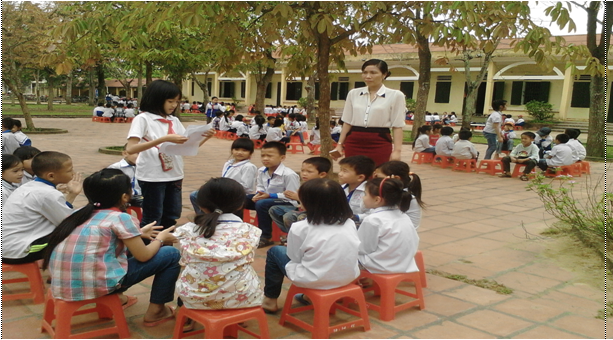 Hình ảnh sinh hoạt sao3. Tham mưu  đầu tư xây dựng cơ sở vật chất, trang thiết bị cho Hoạt động giáo dục ngoài giờ lên lớp.Muốn tổ chức được một hoạt động thì cần phải có sự đầu tư ở một mức độ tối thiểu nào đó, đôi khi không cần tốn nhiều kinh phí mà vẫn thu được kết quả cao.Một hoạt động thường xuyên, liên tục diễn ra hàng ngày đó là hoạt động vui chơi, tập thể dục trong giờ ra chơi, nên sân chơi, bãi tập cho học sinh là rất cần thiết. Ban giám hiệu đã tham mưu với Uỷ ban nhân dân xã, Hội phụ huynh học sinh lát gạch một phần sân cần thiết để làm sân chơi, sân tập cho học sinh. Khi làm sân có thể lát gạch hoặc đổ bê tông thành đường thẳng để thuận lợi trong việc xếp hàng. Nên đánh dấu vị trí đứng tập thể dục, múa tập thể đảm bảo xếp hàng vừa nhanh vừa chuẩn, đẹp. Ngoài ra mỗi trường cần có các khu sân bãi xa khu lớp học phục vụ cho các giờ thể dục nội khoá hay các hoạt động ngoại khoá. Hiện nay, đa số các trường điều đã có hệ thống âm ly, loa song chất lượng lại thấp, người sử dụng chưa biết điều chỉnh, âm thanh rè hoặc nhỏ rất khó nghe.... Nên mua một bộ âm li có công suất và chất lượng khá tốt, dễ sử dụng, hấp dẫn hoạt động là rất cần thiết. Việc đầu tư tốt về giàn âm thanh góp phần không nhỏ cho thành công các hoạt động, kể cả các hoạt động lớn như ngày khai giảng, hội diễn văn nghệ…. Cần có các bài nhạc nền tập thể dục, hát múa tập thể. Mỗi trường cần kẻ sân đánh cầu lông, sân đá cầu, mua sắm đủ các trang thiết bị cần thiết như cờ, trống…để phục vụ cho các hoạt động giáo dục ngoài giờ lên lớp.Đọc sách cũng là một nhu cầu rất cần thiết và hấp dẫn. Nhiều người nhầm tưởng học sinh tiểu học không thích đọc sách nhưng hoàn toàn ngược lại. Do hạn chế về ngân sách, hiện nay tủ sách của các trường đa số còn rất nghèo nàn về số bản sách và chủng loại. Cần xây dựng được một thư viện, một phòng đọc, với đầy đủ sách, truyện, báo Thiếu niên Nhi đồng…Có thể tăng số đầu sách bằng cách mỗi năm vận động ở mỗi học sinh một quyển truyện đã dùng, để làm tủ sách dùng chung. Việc làm này mang lại hiệu quả rất tốt, số bản sách sẽ tăng đáng kể, bên cạnh đó có thể giáo dục cho các em ý thức giữ gìn sách vở. 4. Phối hợp các lực lượng trong và ngoài nhà trường:Hoạt động giáo dục ngoài giờ lên lớp là một hoạt động phong phú, đa dạng. Muốn đạt kết quả tốt cần có sự phối hợp tốt giữa các lực lượng giáo dục cả ở trong và ngoài nhà trường . *Trong nhà trường:a) Ban giám hiệu:- Ban giám hiệu cần phải có nhận thức đúng đắn về tầm quan trọng của hoạt động giáo dục ngoài giờ lên lớp và đưa nội dung hoạt động giáo dục ngoài giờ lên lớp vào kế hoạch năm học của trường một cách cụ thể, tránh qua loa, chung chung.- Đưa kế hoạch hoạt động giáo dục ngoài giờ lên lớp ra bàn bạc thống nhất trong đội ngũ cán bộ cốt cán rồi triển khai trong hội đồng sư phạm cùng với kế hoạch năm học. Nhằm:+  Thống nhất nội dung hoạt động.+  Bàn các biện pháp thực hiện tích cực.+  Từng bộ phận, tổ chuyên môn có kế hoạch cụ thể.b) Giáo viên chủ nhiệm:Mỗi giáo viên chủ nhiệm phải lo trách nhiệm chính cho lớp mình, cần quan tâm, đôn đốc học sinh thường xuyên trong việc tham gia các hoạt động giáo dục ngoài giờ lên lớp. Trong tất cả các hoạt động giáo dục ngoài giờ lên lớp, giáo viên chủ nhiệm phải luôn đi sâu sát, theo dõi, quản lý, giúp đỡ các em học sinh lớp mình một cách thường xuyên, liên tục. Khi học sinh tập thể dục đồng diễn hay hát múa tập thể giáo viên chủ nhiệm cần trực tiếp theo dõi, đôn đốc lớp mình trong việc xếp hàng. Khi học sinh tham gia hoạt động giáo dục ngoài giờ lên lớp như tham gia vui chơi, thể thao…trong các ngày lễ lớn thì giáo viên chủ nhiệm có thể cùng tham gia với học sinh, các em sẽ rất thích thú, khi ấy các thầy cô giáo thực sự là những người thầy, người anh, chị, người bạn và chắc chắn chất lượng hoạt động giáo dục sẽ tăng lên đáng kể.c) Tổ chức Đội Thiếu niên tiền phong Hồ Chí Minh : Cùng với các đoàn thể trong nhà trường, Đội Thiếu niên tiền phong Hồ Chí Minh cũng góp phần rất quan trọng trong hoạt động giáo dục ngoài giờ lên lớp trong Trường Tiểu học.Bởi hoạt động đội là hoạt động rất phù hợp với lứa tuổi của học sinh Tiểu học, Giáo viên Tổng phụ trách Đội cần phối hợp với giáo viên chủ nhiệm xây dựng phong trào hoạt động Đội có nề nếp, tổ chức các hoạt động Đội sao cho phong phú, đa dạng.... sẽ có tác dụng rất lớn trong giáo dục cho học sinh. Tuy nhiên, để thực hiện có hiệu quả thì giáo viên Tổng phụ trách phải thực hiện đúng mục tiêu, kế hoạch, ….do Hội đồng Đội cấp trên đưa ra, giáo viên Tổng phụ trách phải có tính kỷ luật, thực hiện sinh hoạt đúng giờ, đủ bài, giờ sinh hoạt có hiệu quả cao. Phải thường xuyên theo dõi, kiểm tra, công nhận các chuyên hiệu cho đội viên. Tổng phụ trách kết hợp với giáo viên chủ nhiệm tổ chức, hướng dẫn cho đội viên, học sinh tham gia các hoạt động ngoài giờ lên lớp như sinh hoạt sao cuối tuần, tham gia các hội thi: “Kể chuyện Bác Hồ”, “Nghi thức Đội”......., tham gia các hoạt động nhân đạo, giáo dục cho các em về truyền thống của Đội đồng thời tạo môi trường thuận lợi cho học sinh luyện tập, thực hành các kiến thức đã học được trên lớp.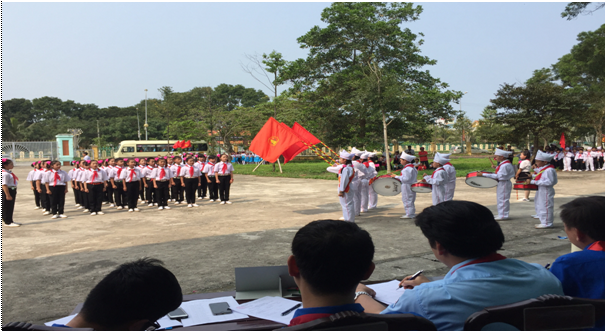 Hình ảnh Tham gia Hội thi Nghi thức đội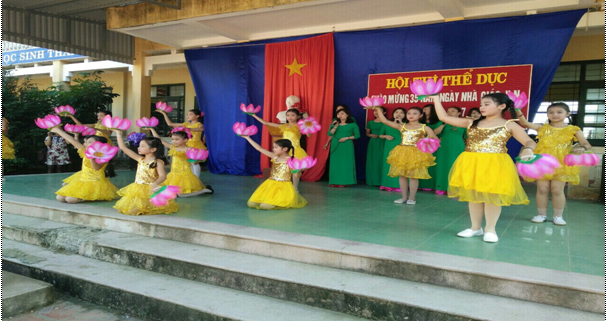 Hình ảnh văn nghệ chào mừng hội thi thể dục thể thaoKế hoạch hoạt động của Đội phải cụ thể từng nội dung và người chịu trách nhiệm cũng như lực lượng tham gia và kế hoạch phải được cụ thể hoá công việc từng tuần trong tháng, cụ thể. d) Cán bộ thư viện: Cần kết hợp với giáo viên Tổng phụ trách tổ chức giới thiệu các loại sách mới, sách hay dưới hình thức "Mỗi tuần một quyển sách" trong các giờ sinh hoạt dưới cờ để học sinh nắm, từ đó sẽ kích thích được tính tò mò tìm hiểu của các em và có thể nâng cao hiệu quả của các giờ đọc sách, truyện ở thư viện.Trực tiếp tổ chức hội thi tìm hiểu qua Sách, báo, tài liệu ở thư viện như ”Kể chuyện theo sách”, ”Kể chuyện Bác Hồ”, các hội thi tìm hiểu theo chủ điểm...... Hàng tháng có tổng kết và phát thưởng kịp thời. Các chủ điểm bám theo các ngày lễ lớn trong năm và theo chủ điểm của chương trình ngoài giờ lên lớp.e) Ban đại diện cha mẹ học sinh của trường có những giải pháp tích cực, đóng góp công sức và tiền của vào các hoạt động giáo dục chung, đặc biệt là hỗ trợ khen thưởng, huy động sự đóng góp của các mạnh thường quân.g) Ngoài ra, Chi Đoàn nhà trường là tổ chức hỗ trợ đắc lực cho Đội trong việc tổ chức các chương trình hoạt động. *  Ngoài nhà trường: Do học sinh tiểu học cũng là những Đội viên thiếu niên, nhi đồng, ngoài việc tham gia các hoạt động ở trường các em còn được tham gia những hoạt động ở địa phương. Đoàn thanh niên, Hội đồng đội ở địa phương là tổ chức trực tiếp quản lý, chỉ đạo các em. Vì vậy, cần có mối liên hệ chặt chẽ giữa nhà truờng với các chi đoàn, Hội đồng Đội xã, nhà trường cần gửi danh sách học sinh của từng thôn theo từng chi đội đưa về các chi đoàn thôn để tiện theo dõi hoạt động của các em. Đoàn thanh niên nhà trường cần phối kết hợp với ban chấp hành xã Đoàn, Hội đồng đội xã và các đoàn thể khác tổ chức cho các em tham gia các hoạt động ngoại khoá như vui chơi, cắm trại, hội diễn văn nghệ hoặc lao động công ích quét dọn đường, chăm sóc nghĩa trang liệt sĩ… Phối hợp với hội cựu chiến binh xã, mời các cựu chiến binh về kể chuyện về anh bộ đội cụ Hồ, những tấm gương thiếu nhi dũng cảm, những tấm gương anh hùng của các chiến sĩ cách mạng….để giáo dục cho các em lòng yêu quê hương, đất nước, lòng biết ơn… 5. Đẩy mạnh công tác giáo dục hướng về cộng đồng:- Thực hiện công tác cùng tuyên truyền về An toàn giao thông thông qua hoạt động mít tinh, cổ động tháng an toàn giao thông.- Thực hiện công tác giữ gìn vệ sinh cảnh quan, tuyên truyền với mọi người về giữ gìn vệ sinh chung như: 5 phút nhặt rác, bỏ rác đúng quy định, chăm sóc vườn  cây thuốc nam, công trình măng non…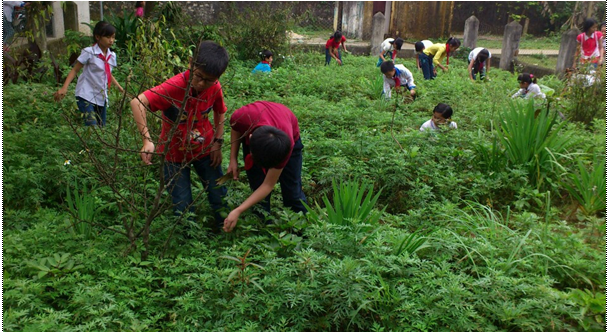 Hình ảnh các em học sinh chăm sóc vườn cây thuốc nam- Công tác hỗ trợ ủng hộ các bạn nghèo, các bạn ở vùng sâu, vùng xa với phong trào tương thân, tương ái: Hỗ trợ Bạn nghèo đủ các điều kiện đến lớp, Tết vì bạn nghèo, ủng hộ trường vùng khó. Và đặc biệt trước hết là các bạn có hoàn cảnh khó khăn trong trường mình.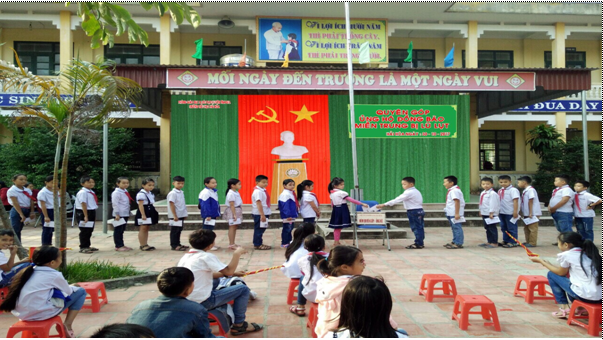 Hình ảnh các em học sinh quyên góp ủng hộ- Thực hiện tốt việc nhận chăm sóc và thăm hỏi gia đình chính sách: các đoàn thể trong nhà trường cùng với Đội thiếu niên tiền phong thực hiện nhận thăm hỏi các gia đình chính sách, tặng quà nhân các ngày lễ, tết, … Chăm sóc tượng đài liệt sĩ. Qua đó giáo dục học sinh về truyền thống “Uống nước nhớ nguồn”.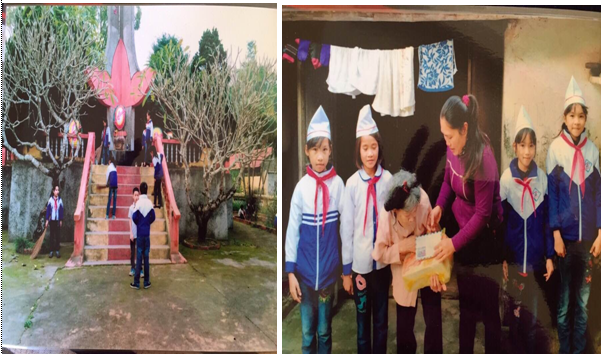      Hình ảnh các em chăm sóc tượng đài liệt sĩ, thăm gia đình chính sách6. Kiểm tra, đánh giá và công tác thi đua khen thưởng: Các hoạt động giáo dục ngoài giờ lên lớp của Trường Tiểu học Hải Hòa được tổ chức thông qua các phong trào thi đua luôn được đánh giá ghi nhận và khen thưởng kịp thời.Bất kì một hoạt động giáo dục nào cũng cần phải kiểm tra, đánh giá. Đây là một điều cơ bản và cần thiết. Sau khi triển khai các hoạt động giáo dục cần có kế hoạch kiểm tra đánh giá một cách nghiêm túc theo định kỳ hoặc có thể kiểm tra đột xuất từng lớp từng cá nhân, tập thể. Gắn các chỉ số của hoạt động giáo dục ngoài giờ lên lớp thành một trong những tiêu chí thi đua cuối năm đối với giáo viên các lớp. Đối với cá nhân, tập thể chưa đạt yêu cầu, cần có biện pháp nhắc nhở và yêu cầu chấn chỉnh ngay.Thông qua các buổi họp phụ huynh học sinh lớp, các cuộc họp ban chấp hành Hội cha mẹ học sinh, tôi đã chủ động nêu tác dụng, tuyên truyền về các hoạt động giáo dục Ngoài giờ lên lớp và đề xuất các biện pháp phối hợp nhằm kêu gọi, tranh thủ sự ủng hộ của các lực lượng ngoài nhà trường đối với công tác này, như : Tự nguyện ủng hộ quỹ Khuyến học để khen thưởng học sinh, khen thưởng các phong trào thi đua …IV. Hiệu quả: Qua hơn gần một năm học kiểm nghiệm về sáng kiến "Một số giải pháp chỉ đạo nhằm nâng cao chất lượng các hoạt động giáo dục ngoài giờ lên lớp cho học sinh trường Tiểu học Hải Hòa” đã thu được những kết quả rất phấn khởi. Về kết quả của hoạt động giáo dục cụ thể như sau:a. Cơ sở vật chất phục vụ các hoạt động ngoài giờ lên lớp được cải thiện tốt:- Đường đi lối lại, sân đá cầu, cầu lông, sân chào cờ được cứng hóa và khá đầy đủ trang thiết bị.- Cảnh quan sư phạm, bồn hoa cây cảnh được chỉnh trang làm mới theo hướng thân thiện. Cây bóng mát xanh tốt hơn do được chăm bón thường xuyên, hoa cây cảnh đã có mặt nhiều hơn ở sân trường và trong từng lớp học.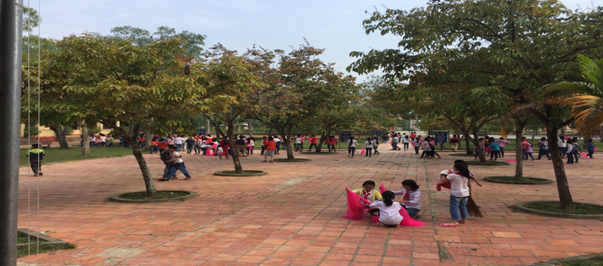                                                 Hình ảnh sân trường- Hệ thống âm thanh loa đài, dụng cụ vệ sinh thùng rác, chậu rửa…được bổ sung .- Các lớp học đều có bảng trưng bày sản phẩm, có ngôi nhà thân thiện.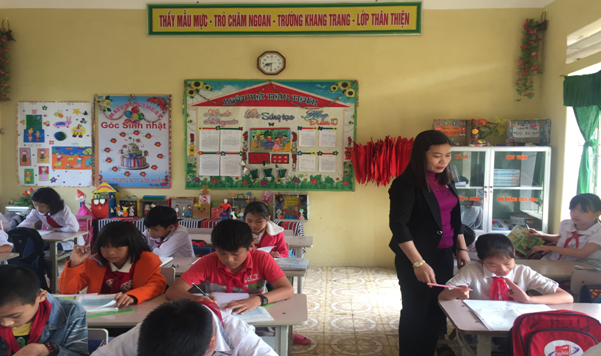                                          Hình ảnh lớp học b. Các nề nếp, chất lượng đào tạo được cải thiện tốt hơn:- Trường lớp sân chơi bãi tập nói chung được giữ vệ sinh thường xuyên, vệ sinh cá nhân và công cộng tốt hơn trước. Các giờ chào cờ, thể dục giữa giờ, ca múa hát tập thể được tiến hành bằng nhiều hình thức đa dạng chất lượng tốt lên từng ngày. Tổ chức được cho học sinh tham gia chăm sóc giúp đỡ 3 gia đình thương binh liệt sĩ.- Các buổi sinh hoạt chủ điểm, văn nghệ thể dục thể thao, tham quan được tổ chức chu đáo hơn, tiến hành suôn sẻ có tác dụng thiết thực. Về thể dục thể thao, hát múa, các hoạt động tập thể: 100% số học sinh thuộc các bài hát theo qui định, múa đều, đẹp trong khi múa tập thể. - Chất lượng đào tạo toàn diện được khẳng định: Kĩ năng sống, kĩ năng giải quyết công việc, kĩ năng hoạt động tập thể của đa số học sinh được nâng lên rõ rệt không còn rụt rè, e ngại như trước. Quan hệ bạn bè thầy cô trở nên thân thiện, tích cực.- Chất lượng của các hoạt động phong trào được thể hiện rõ nét, học sinh hăng hái, tích cực tham gia hoạt động tập thể, mạnh dạn trong giao tiếp, thân thiện trong cư xử, đội ngũ giáo viên có trách nhiệm cao đối với  công tác giáo dục ngoài giờ lên lớp. Các hoạt động phong trào đi vào nề nếp và có chất lượng.- Cuối học kì I liên đội trường Tiểu học Hải Hòa được hội đồng đội đánh giá cao về các hoạt động ngoài giờ lên lớp. Liên đội đạt số điểm tối đa dẫn đầu trong khối tiêu học.Liên đội đạt giải khuyến khích trong hội thi nghi thức đội ( có 23/64) trường đạt giải.Thống kê kết quả đạt được khi áp dụng sáng kiến kinh nghiêm của học sinh khối 4,5 Cuối học kì 1 năm học 2017- 2018 như sau:                         C. KẾT LUẬN VÀ KIẾN NGHỊ ĐỀ XUẤTI. Kết luận	 Từ thực tiễn tổ chức  hoạt động giáo dục NGLL cho học sinh  ở trường Tiểu học Hải Hòa, tôi đã  rút ra một số kết luận sau đây:Thứ nhất, tổ chức các hoạt động GDNGLL cho học sinh thông qua các hoạt động, để từ đó hình thành các kỹ năng cho học sinh nhằm đạt mục tiêu giáo dục toàn diện là hết  sức cần thiết.Thứ hai, Việc tổ chức các hoạt động GD NGLL còn tạo mối quan hệ thân thiện, cởi mở giữa thầy, trò, tạo sự hứng thú, tự tin, chủ động sáng tạo trong học tập, nâng cao chất lượng, hiệu quả giáo dục. Học sinh được tăng cường giáo dục các kỹ năng sống.Thứ ba, Giáo dục  NGLL cho học sinh không phải là công việc “một sớm, một chiều” mà là một quá trình đòi hỏi phải  kiên nhẫn, tâm huyết và hết lòng vì học sinh thân yêu. Thứ tư, Giáo dục NGLL không phải chỉ là công việc của giáo viên, nhà trường mà còn là của cả xã hội, cộng đồng, có như vậy mới mong đào tạo ra được những thế hệ trẻ phát triển toàn diện.Thứ năm, Việc xây dựng kế hoạch hoạt động cả năm sẽ giúp cho người cán bộ quản lý có cái nhìn bao quát về các hoạt động diễn ra trong một năm học, từ đó có sự phân phối nguồn lực một cách hợp lý cho các hoạt động giáo dục, các bộ phận, các cá nhân có sự chủ động trong việc chuẩn bị cho các hoạt động đã được dự kiến. Nên cần kế hoạch cụ thể và chi tiết đến từng nội dung công việc từng ngày, từng tuần, tháng, triển khai tới toàn thể giáo viên, học sinh. Nội dung chương trình phải đảm bảo đúng với đường lối, quan điểm của Đảng; Nhà nước, bám sát vào nội dung chương trình sách giáo khoa, khoa học, rõ ràng và thể hiện “Tính vừa sức” đối với các em, các hoạt động luôn thay đổi về nội dung, hình thức để các em không nhàm chán. Hình thức tổ chức cần khoa học, gọn nhẹ, phù hợp với đặc điểm tâm sinh lý “Học mà chơi, chơi mà học” của các em học sinh. Thời gian thực hiện chương trình vừa phải, không nên dài quá dễ gây mệt mỏi cho các em. Từ đó tổ chức thực hiện theo kế hoạch, đồng thời kiểm tra đánh giá thường xuyên cả định kỳ và đột xuất . Thứ sáu, việc tổ chức và duy trì hoạt động cần duy trì mọi lúc mọi nơi, phối kết hợp cả trong và ngoài nhà trường. Phối hợp với các đoàn thể khác ở trong thôn, xã, có sự trao đổi và bàn biện pháp giải quyết, xây dựng tốt các phong trào.Kinh phí hoạt động: Phát huy vai trò hỗ trợ  cha mẹ học sinh ở các chi hội các lớp, phát huy nguồn lực từ cha mẹ học sinh cùng với việc chi ngân sách thường xuyên theo quy định cho các hoạt động phong trào . Việc vận dụng sáng kiến kinh nghiệm này vào quản lý hoạt động giáo dục ngoài giờ lên lớp có vị trí rất quan trọng trong toàn bộ hệ thống quản lý nhà trường, giúp cho nhà trường quản lý tốt công tác ngoài giờ lên lớp, làm thúc đẩy nhà trường phát triển. Nếu cán bộ quản lý lơ là hoặc xem nhẹ thì hậu quả sẽ thật khó lường. Bởi thế cho nên hơn lúc nào hết chúng ta cần nhận thấy rõ tầm quan trọng của công tác này để quản lý và tổ chức các động giáo dục ngoài giờ lên lớp có hiệu quả, đáp ứng được nguyện vọng của các em học sinh "Mỗi ngày đến trường là một ngày vui" và sự đòi hỏi của nhu cầu xã hội, xứng đáng là những  kỹ sư tâm hồn để “ươm mầm xanh cho cuộc sống’’ Việc tổ chức và quản lý động giáo dục ngoài giờ lên lớp thực sự là cần thiết và có ý nghĩa, là một bộ phận không thể thiếu của quá trình sư phạm tổng thể ở trường tiểu học nói riêng và ở trường phổ thông nói chung. Trường nào thực hiện hoạt động giáo dục ngoài giờ lên lớp có nội dung, kế hoạch, biện pháp và các phương pháp đa dạng phong phú, trường đó sẽ đạt hiệu quả giáo dục cao. Những chủ nhân tương lai sẽ là người có tinh thần dám nghĩ, dám làm, năng động, sáng tạo đáp ứng nhu cầu về nhân lực cho sự nghiệp Công nghiệp hóa - Hiện đại hóa đất nước; hội nhập được với sự phát triển kinh tế, văn hóa trong khu vực và quốc tế.II. Kiến nghị, đề xuất:* Đối với phòng giáo dục: Tăng cường mở các lớp tập huấn bồi dưỡng chuyên môn nghiệp vụ quản lý và kỹ năng tổ chức hoạt động giáo dục ngoài giờ lên lớp.* Đối với trường:  Mở các chuyên đề chuyên môn nghiên cứu về tổ chức hoạt động giáo dục ngoài giờ lên lớp. Phối hợp các trường tiểu học, trung học cơ sở trong xã và huyện, các đơn vị khác tổ chức một số hoạt động giáo dục ngoài giờ lên lớp và chia sẻ kinh nghiệm quản lý hoạt động này để mang lại hiệu quả giáo dục một cách tốt nhất.Tăng cường đầu tư cơ sở vật chất đáp ứng việc tổ chức các hoạt động GD NGLL hiệu quả.Trên đây chỉ là một số kinh nghiệm được rút ra từ thực tiễn qua quá trình nghiên cứu, tổ chức thực hiện, đã thành công trong công tác chỉ đạo. Với sáng kiến "Một số giải pháp chỉ đạo nhằm nâng cao chất lượng các hoạt động giáo dục ngoài giờ lên lớp cho học sinh trường Tiểu học ....",  chắc chắn rằng sẽ không tránh khỏi những thiếu sót. Tôi rất mong nhận được sự đóng góp ý kiến, xây dựng và bổ sung thêm của anh, chị em đồng nghiệp để sáng kiến này được hoàn thiện hơn.                                                                                        Người viếtTÀI LIỆU THAM KHẢO1. Điều lệ trường tiểu học – Bộ Giáo dục Đào tạo – Nhà xuất bản Giáo dục - 20102. Cẩm nang nâng cao năng lực quản lí nhà trường – Nguyễn Vũ Bích Hiền – Nhà xuất bản Đại học Chính trị Quốc Gia Hà Nội - 20073. Luật Giáo dục Việt  - Bộ Giáo dục Đào tạo – 20054. Luật phổ cập Giáo dục Tiểu học - Bộ Giáo dục Đào tạo –  19915. Chương trình hoạt động Giáo dục ngoài giờ lên lớp – Bộ Giáo dục Đào tạo6. Phương pháp QLGD – NXB Hà Nội        7. Văn bản hướng dẫn tổ chức hoạt động Giáo dục NGLL của Phòng Giáo dục và Đào tạo Tĩnh Gia ; Sở Giáo dục và Đào tạo trong những năm qua.Tổng số HS được khảo sátCác hoạt động ngoài giờ lên lớpCác hoạt động ngoài giờ lên lớpCác hoạt động ngoài giờ lên lớpCác hoạt động ngoài giờ lên lớpCác hoạt động ngoài giờ lên lớpCác hoạt động ngoài giờ lên lớpCác hoạt động ngoài giờ lên lớpCác hoạt động ngoài giờ lên lớpCác hoạt động ngoài giờ lên lớpCác hoạt động ngoài giờ lên lớpTổng số HS được khảo sátVăn hóa nghệ thuậtVăn hóa nghệ thuậtVui chơi giải tríVui chơi giải tríHoạt động xã hộiHoạt động xã hộiKhoa học kĩ thuậtKhoa học kĩ thuậtLao động công íchLao động công íchTổng số HS được khảo sátSL%SL%SL%SL%SL%21810447,711251,411854,19543,620192,2Tổng số HS được khảo sátMôn học và các hoạt động giáo dụcMôn học và các hoạt động giáo dụcMôn học và các hoạt động giáo dụcMôn học và các hoạt động giáo dụcMôn học và các hoạt động giáo dụcMôn học và các hoạt động giáo dụcTổng số HS được khảo sátHoàn thành tốtHoàn thành tốtHoàn thànhHoàn thànhChưa hoàn thànhChưa hoàn thànhTổng số HS được khảo sátSL%SL%SL%218964412155,510,5Nội dungSố HSTốtTốtĐạtĐạtCần cố gắngCần cố gắngNội dungSố HSSL%SL%SL%Năng lực21811251,410548.110,5Phẩm  chất21814667723300Tổng số HS được khảo sátCác hoạt động ngoài giờ lên lớpCác hoạt động ngoài giờ lên lớpCác hoạt động ngoài giờ lên lớpCác hoạt động ngoài giờ lên lớpCác hoạt động ngoài giờ lên lớpCác hoạt động ngoài giờ lên lớpCác hoạt động ngoài giờ lên lớpCác hoạt động ngoài giờ lên lớpCác hoạt động ngoài giờ lên lớpCác hoạt động ngoài giờ lên lớpTổng số HS được khảo sátVăn hóa nghệ thuậtVăn hóa nghệ thuậtVui chơi giải tríVui chơi giải tríHoạt động xã hộiHoạt động xã hộiKhoa học kĩ thuậtKhoa học kĩ thuậtLao động công íchLao động công íchTổng số HS được khảo sátSL%SL%SL%SL%SL%24222994,624210018590,921287,6242100Tổng số HS được khảo sátMôn học và các hoạt động giáo dụcMôn học và các hoạt động giáo dụcMôn học và các hoạt động giáo dụcMôn học và các hoạt động giáo dụcMôn học và các hoạt động giáo dụcMôn học và các hoạt động giáo dụcTổng số HS được khảo sátHoàn thành tốtHoàn thành tốtHoàn thànhHoàn thànhChưa hoàn thànhChưa hoàn thànhTổng số HS được khảo sátSL%SL%SL%24215664,48635,600Nội dungSố HSTốtTốtĐạtĐạtCần cố gắngCần cố gắngNội dungSố HSSL%SL%SL%Năng lực24216266,98033,100Phẩm  chất24217973,96326,100Xác nhận của HĐKH nhà trườngThanh Hóa, ngày 10 tháng 4 năm 2018LỜI  ĐOANTôi xin cam đoan với hội đồng khoa học các cấp sáng kiến này là do tôi nghiên cứu và viết không coppy, không sao chép người khác